The Commonwealth of MassachusettsExecutive Office of Health and Human ServicesDepartment of Public HealthBureau of Environmental HealthCommunity Sanitation Program67 Forest Street, Suite # 100Marlborough, MA 01752Phone: 617-753-8000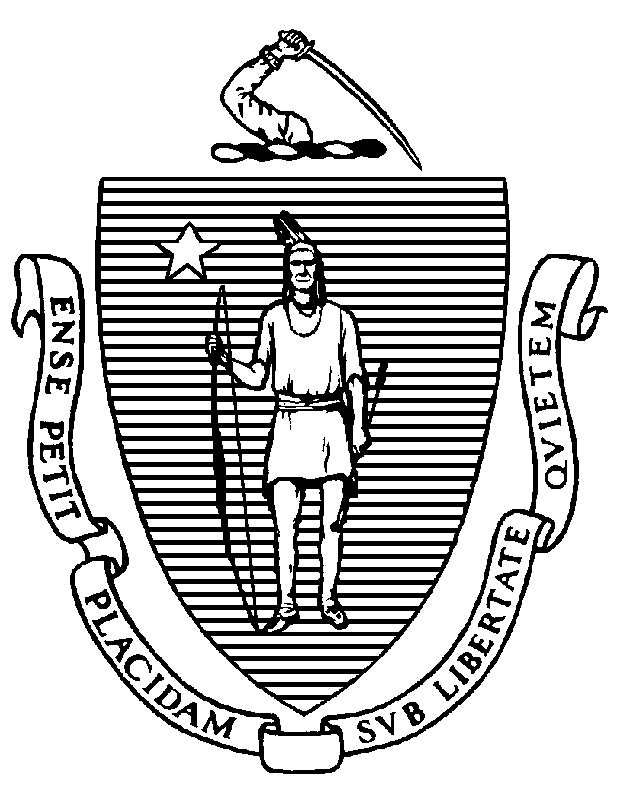 March 28, 2022Thomas Neville, SuperintendentRoslindale, MA 02131		(electronic copy)Re: Facility Inspection – Boston Pre-Release Center, RoslindaleDear Superintendent Neville:In accordance with M.G.L. c. 111, §§ 5, 20, and 21, as well as Massachusetts Department of Public Health (Department) Regulations 105 CMR 451.000: Minimum Health and Sanitation Standards and Inspection Procedures for Correctional Facilities; 105 CMR 480.000: Storage and Disposal of Infectious or Physically Dangerous Medical or Biological Waste (State Sanitary Code, Chapter VIII); 105 CMR 590.000: Minimum Sanitation Standards for Food Establishments (State Sanitary Code Chapter X); the 2013 Food Code; 105 CMR 500.000 Good Manufacturing Practices for Food; and 105 CMR 205.000 Minimum Standards Governing Medical Records and the Conduct of Physical Examinations in Correctional Facilities; the Department’s Community Sanitation Program (CSP) conducted an inspection of the Boston Pre-Release Center on March 16, 2022 accompanied by Matthew Knarr, Environmental Health and Safety Officer and Officer Kerri Kwasek. Violations noted during the inspection are listed below including 49 repeat violations:Should you have any questions, please don’t hesitate to contact me.									Sincerely,									Shanene Pierce 									Environmental Health Inspector, CSP, BEHcc:	Margret R. Cooke, Commissioner, DPHNalina Narain, Director, BEH	Steven Hughes, Director, CSP, BEHMarylou Sudders, Secretary, Executive Office of Health and Human Services 		(electronic copy)	Carol A. Mici, Commissioner, DOC   							(electronic copy)Terrence Reidy, Secretary, EOPSS							(electronic copy)Timothy Gotovich, Director, Policy Development and Compliance Unit 			(electronic copy)	Matthew Knarr, EHSO									(electronic copy)Daniel J. Prendergast, Assistant Commissioner, ISD/Health Division, City of Boston	(electronic copy)	Clerk, Massachusetts House of Representatives						(electronic copy)	Clerk, Massachusetts Senate								(electronic copy)HEALTH AND SAFETY VIOLATIONS(* indicates conditions documented on previous inspection reports)FIRST FLOORLobby				No Violations NotedVisitor’s Room # A1-4105 CMR 451.350	Structural Maintenance: Windows do not open and close properlyFemale Visitor’s Bathroom # A1-5	No Violations NotedMale Visitor’s Bathroom # A1-6	No Violations NotedJanitor’s Closet # A1-7				No violations NotedA WingShift Commander’s Office # A1-8				No Violations NotedFemale Staff Bathroom # A1-9No Violations NotedMale Staff Bathroom # A1-10	No Violations NotedIntake Holding Area # A1-12	No Violations NotedProperty # A1-17	No Violations NotedHolding Cell # A1-18	No Violations NotedWeight Room # A1-19	No Violations NotedMale Staff Locker Room # A1-29/30	No Violations NotedJanitor’s Closet # A1-31	No Violations NotedFemale Staff Locker Room # A1-32/33				No Violations NotedMechanical Room # A1-36 (Medical Waste Storage)105 CMR 451.350	Structural Maintenance: Door leading to exterior not rodent and weathertightStorage/Warehouse # A1-38105 CMR 451.353*		Interior Maintenance: Floor paint damagedMaintenance # A1-39105 CMR 451.353*	Interior Maintenance: Floor paint damaged105 CMR 451.200	Food Storage, Preparation and Service: Food storage not in compliance with 	105 CMR 590.000, untreated wood used for shelving in refrigeratorOffice # A1-41	No Violations NotedTool Crib #A1-10105 CMR 451.353	Interior Maintenance: Floor paint damagedHealth Service UnitBathroom # A1-23	No Violations NotedMedical Lab # A1-24	No Violations NotedExam Room # A1-25	No Violations NotedDental Room # A1-26	No Violations NotedFood Service AreaThe following Food Code violations listed in BOLD were observed to be corrected on-site.Walk-in Freezer (Outside)				No Violations NotedBathroom	No Violations NotedWalk-in Freezer				No Violations NotedWalk-in Refrigerator				No Violations NotedPrep Table				No Violations NotedDry Storage Room # A1-46FC 6-501.12(A)	Maintenance and Operation; Premises, Structure, Attachments, and Fixtures - Methods: Facility not cleaned as often as necessary, rodent droppings observed on floor under dry storage shelvesTraulsen Refrigerator	No Violations NotedOffice # A1-47FC 6-501.11	Maintenance and Operation; Repairing: Facility not in good repair, window does not open and close properlyMechanical Warewashing RoomFC 5-205.15(B)*	Plumbing System; Operation and Maintenance: Plumbing system not maintained in good repair, 2 sprayer heads damagedFC 6-501.11	Maintenance and Operation; Repairing: Facility not in good repair, caulking above 3 compartment sink in disrepair and no longer cleanableFC 6-501.11	Maintenance and Operation; Repairing: Facility not in good repair, water dripping from ceiling tiles near warewash machineHandwash Sink	No Violations NotedTraulsen Refrigerator	No Violations NotedFood Service Line	No Violations NotedTraulsen Warmer	No Violations NotedRubbish Room (Chemical Storage) # A1-51	No Violations NotedSupply Room # A1-50	No Violations NotedIce MachineNo Violations NotedGrease Hood	No Violations NotedTraulsen Freezer				No Violations NotedInmate Dining Room # A1-52				No violations NotedStaff Dining Room # A1-53				No Violations NotedB Wing – P1 UnitDay Room	No Violations NotedBathroom # B1-31105 CMR 451.123*	Maintenance: Ceiling vent dustyShower Room # B1-33	105 CMR 451.123*	Maintenance: Soap scum on floors in shower # 1-7105 CMR 451.123*	Maintenance: Soap scum on walls in shower # 1-7105 CMR 451.123*	Maintenance: Gap between floor and wall105 CMR 451.123*	Maintenance: Floor dirty throughout105 CMR 451.123*	Maintenance: Door frame paint damaged at entrance105 CMR 451.123	Maintenance: Door frame rusted in shower # 1105 CMR 451.123	Maintenance: Wall partition rusted in showers # 2, 3, 6, and 7105 CMR 451.123	Maintenance: Wall dirty in shower # 4Janitor’s Closet # B1-34105 CMR 451.360	Protective Measures: Drain flies observed105 CMR 451.353	Interior Maintenance: Water pooling on floorLaundry Room				No Violations NotedCells105 CMR 451.321*	Cell Size: Inadequate floor space, cells triple bunked105 CMR 451.353	Interior Maintenance: Floor tile damaged in cell # 102 and 104C Wing – M1 UnitDay Room				No Violations NotedJanitor’s Closet # C1-34	No Violations NotedLaundry Room # C1-31				No Violations NotedBathroom # C1-32105 CMR 451.123*	Maintenance: Soap scum on floor in shower # 1-4105 CMR 451.123	Maintenance: Wall partition rusted in showers # 2 and 3105 CMR 451.123	Maintenance: Wall rusted in shower # 3105 CMR 451.123	Maintenance: Ceiling vent dusty 105 CMR 451.123	Maintenance: Ceiling damaged in showers # 2 and 3105 CMR 451.123	Maintenance: Caulking damaged in handicapped shower105 CMR 451.123	Maintenance: Toilet # 1 clogged105 CMR 451.123	Maintenance: Panel of heating unit lifting from wall closest to toilet # 3Cells	No Violations NotedSECOND FLOORA WingOffice # A2-6				No Violations NotedOffice # A2-7				No Violations NotedOffice # A2-9				No Violations NotedOffice # A2-10				No Violations NotedCloset # A2-8Unable to Inspect – LockedMulti-Purpose Room # A2-2105 CMR 451.350	Structural Maintenance: Door hinge detached from wallClassroom # A2-4	No Violations NotedClassroom # A2-5	No Violations NotedStaff Bathroom # A2-34	No Violations NotedOffice # A2-35	No Violations NotedStorage # A2-36Unable to Inspect – LockedBarber Shop # A2-11Unable to Inspect – In UseWork Release Offices				No Violations NotedJanitor’s Closet # A2-12105 CMR 451.130	Plumbing: Plumbing not maintained in good repair, backflow preventor leakingAdministration AreaJanitor’s Closet # A2-24	No Violations NotedFemale Staff Bathroom # A2-25	No Violations NotedMale Staff Bathroom # A2-26	No Violations NotedKitchenette				No Violations NotedIPSUnable to Inspect – LockedB Wing – P2 UnitDay RoomNo Violations NotedBathroom # B2-31 105 CMR 451.130		Plumbing: Plumbing not maintained in good repair, urinal # 1L out-of-order105 CMR 451.123		Maintenance: Ceiling louver/grill damagedJanitor’s Closet # B2-32				No Violations NotedShower Room # B2-33105 CMR 451.123*	Maintenance: Soap scum on floors in shower # 1-7105 CMR 451.123	Maintenance: Soap scum on walls in shower # 2, 3, 5, 6, and 7105 CMR 451.123*	Maintenance: Soap scum on walls in shower # 1 and 4105 CMR 451.123*	Maintenance: Gap between wall and floor105 CMR 451.123*	Maintenance: Floor dirty throughout105 CMR 451.123	Maintenance: Wall damaged in shower # 4Laundry Room # B2-34105 CMR 451.353		Interior Maintenance: Dryer vent duct not connected Cells105 CMR 451.321*	Cell Size: Inadequate floor space, cells triple bunkedC Wing – M2 UnitComputer Classroom	No Violations NotedLaundry Room # C2-31105 CMR 451.353*	Interior Maintenance: Window damagedBathroom # C2-32105 CMR 451.123*	Maintenance: Soap scum on walls in shower # 1-3105 CMR 451.123*	Maintenance: Shower partitions rusted and corroded in shower # 1-3105 CMR 451.123*	Maintenance: Soap scum on floor in shower # 1-3105 CMR 451.123	Maintenance: Caulking damaged in shower # 3105 CMR 451.123	Maintenance: Ceiling vent dusty105 CMR 451.123	Maintenance: Floor dirty throughoutJanitor’s Closet # C2-34	No Violations NotedCells	No Violations NotedObservations and Recommendations The inmate population was 48 at the time of inspection.This facility does not comply with the Department’s Regulations cited above. In accordance with 105 CMR 451.404, please submit a plan of correction within 10 working days of receipt of this notice, indicating the specific corrective steps to be taken, a timetable for such steps, and the date by which correction will be achieved. The plan should be signed by the Superintendent or Administrator and submitted to my attention, at the address listed above.To review the specific regulatory requirements please visit our website at www.mass.gov/dph/dcs and click on "Correctional Facilities" (available in both PDF and RTF formats).To review the Food Establishment Regulations or download a copy, please visit the Food Protection website at www.mass.gov/dph/fpp and click on "Retail food". Then under DPH Regulations and FDA Code click "Merged Food Code" or "105 CMR 590.000 - State Sanitary Code Chapter X - Minimum Sanitation Standards for Food Establishments".To review the Labeling regulations please visit the Food Protection website at www.mass.gov/dph/fpp and click on “Food Protection Program regulations”. Then under Food Processing click “105 CMR 500.000: Good Manufacturing Practices for Food”.This inspection report is signed and certified under the pains and penalties of perjury.									Sincerely,									Shanene Pierce 									Environmental Health Inspector, CSP, BEHCHARLES D. BAKERGovernorKARYN E. POLITOLieutenant Governor  